Publicado en La Coruña el 27/12/2018 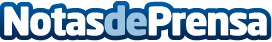 Oceans afronta 2019 con planes de crecimientoCon el 2019 a la vuelta de la esquina, Oceans ha preparado un vídeo para felicitar el año nuevo, en el que destaca el papel que juegan las nuevas tecnologías en nuestro día a díaDatos de contacto:Aida Bañuls Estruch961126609Nota de prensa publicada en: https://www.notasdeprensa.es/oceans-afronta-2019-con-planes-de-crecimiento_1 Categorias: Telecomunicaciones Comunicación Marketing Innovación Tecnológica http://www.notasdeprensa.es